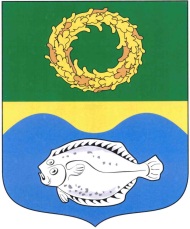 РОССИЙСКАЯ ФЕДЕРАЦИЯКАЛИНИНГРАДСКАЯ ОБЛАСТЬОКРУЖНОЙ СОВЕТ ДЕПУТАТОВМУНИЦИПАЛЬНОГО ОБРАЗОВАНИЯ«ЗЕЛЕНОГРАДСКИЙ ГОРОДСКОЙ ОКРУГ»(первого созыва)РЕШЕНИЕ от 14 декабря  2016 года                                                                            № 106 г. Зеленоградск                                  О внесении изменений в Правила землепользования и застройкимуниципального образования «Ковровское сельское поселение»      Рассмотрев представленные администрацией муниципального образования «Зеленоградский городской округ» проект о внесении изменений в Правила землепользования и застройки муниципального образования «Ковровское сельское поселение», заключение комиссии по землепользованию и застройке муниципального образования «Зеленоградский городской округ» о результатах публичных слушаний по проекту и протокол проведения публичных слушаний от 16.11.2016 года, руководствуясь Градостроительным кодексом РФ, окружной Совет депутатов муниципального образования «Зеленоградский городской округ»Р Е Ш И Л :     1. Внести изменения в Приложение 1 (Карта градостроительного зонирования муниципального образования «Ковровское сельское поселение») к Правилам землепользования и застройки муниципального образования «Ковровское сельское поселение» в части изменения границ территориальных зон:      1.1. делового, общественного, коммерческого, социального и коммунально-бытового назначения (индекс «ОДЗ») и отнесения земельных участков с кадастровыми номерами 39:05:051110:313, 39:05:051110:324, 39:05:051110:315, 39:05:051110:312, 39:05:051110:323, 39:05:051110:333, 39:05:051110:335, 39:05:051110:332, 39:05:051110:334, 39:05:051110:338, расположенных в п. Коврово, к территориальной зоне застройки индивидуальными жилыми домами (индекс «Ж-2»);       1.2. делового, общественного, коммерческого, социального и коммунально-бытового назначения (индекс «ОДЗ»), водозаборных и иных технических сооружений (индекс «С-3») и отнесения территории, расположенной в кадастровом квартале 39:05:050104 в п. Коврово, к территориальной зоне застройки малоэтажными жилыми домами (индекс «Ж-1»).          2. Утвердить графическое изображение фрагмента Карты градостроительного зонирования муниципального образования «Ковровское сельское поселение» с учетом изменений, внесенных подпунктом 1.1 настоящего решения, согласно приложению 1.      3. Утвердить графическое изображение фрагмента Карты градостроительного зонирования муниципального образования «Ковровское сельское поселение» с учетом изменений, внесенных подпунктом 1.2 настоящего решения, согласно приложению 2.      4. Опубликовать решение в газете «Волна» и разместить на официальном сайте муниципального образования «Зеленоградский городской округ».      5. Решение вступает в силу со дня официального опубликования.Глава муниципального образования«Зеленоградский городской округ»               				       С.В.Кулаков  приложение 1                                                                         к решению окружного Совета депутатов муниципального образования                                 						    «Зеленоградский городской округ»						    от 14 декабря 2016 года №106Графическое изображение фрагмента Карты градостроительногозонирования  правил землепользования и застройкимуниципального образования «Ковровское сельское поселение»(территория, на которой расположены земельные участки с кадастровыми номерами 39:05:051110:313, 39:05:051110:324, 39:05:051110:315, 39:05:051110:312, 39:05:051110:323, 39:05:051110:333, 39:05:051110:335, 39:05:051110:332, 39:05:051110:334, 39:05:051110:338 в  п. Коврово)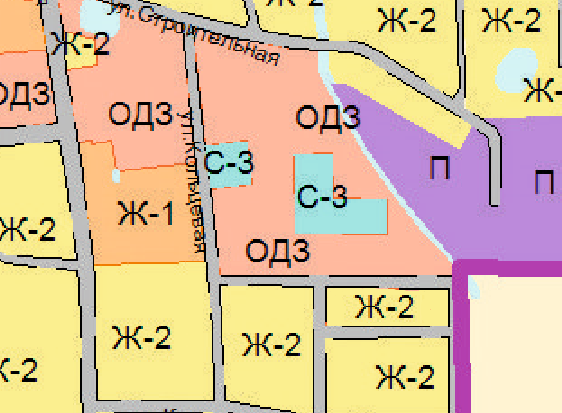 приложение 2                                                                         к решению окружного Совета депутатов муниципального образования                                 						    «Зеленоградский городской округ»						      от 14 декабря 2016 года №106Графическое изображение фрагмента Карты градостроительногозонирования правил землепользования и застройкимуниципального образования «Ковровское сельское поселение»(территория, расположенная в кадастровом квартале 39:05:050104 в п. Коврово)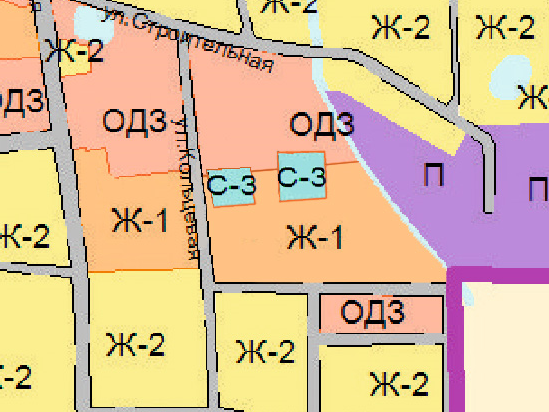 